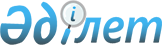 Об утверждении объемов субсидий по направлениям субсидирования на развитие племенного животноводства, повышения продуктивности и качества продукции животноводства, а также нормативов субсидий, критериев к получателям субсидий и сроков подачи заявки на получение субсидий на удешевление стоимости затрат на корма маточному поголовью сельскохозяйственных животных по Северо-Казахстанской области на 2023 годПостановление акимата Северо-Казахстанской области от 5 апреля 2023 года № 41. Зарегистрировано Департаментом юстиции Северо-Казахстанской области 6 апреля 2023 года № 7468-15.
      В соответствии с пунктами 6, 10 Правил субсидирования развития племенного животноводства, повышения продуктивности и качества продукции животноводства, утвержденных приказом Министра сельского хозяйства Республики Казахстан от 15 марта 2019 года № 108 "Об утверждении Правил субсидирования развития племенного животноводства, повышения продуктивности и качества продукции животноводства" (зарегистрирован в Реестре государственной регистрации нормативных правовых актов № 18404), акимат Северо-Казахстанской области ПОСТАНОВЛЯЕТ:
      1. Утвердить объемы субсидий по направлениям субсидирования на развитие племенного животноводства, повышения продуктивности и качества продукции животноводства по Северо-Казахстанской области на 2023 год согласно приложению 1 к настоящему постановлению.
      2. Утвердить нормативы субсидий, критерии к получателям субсидий и сроки подачи заявки на получение субсидий на удешевление стоимости затрат на корма маточному поголовью сельскохозяйственных животных по Северо-Казахстанской области на 2023 год согласно приложению 2 к настоящему постановлению.
      3. Коммунальному государственному учреждению "Управление сельского хозяйства и земельных отношений акимата Северо-Казахстанской области" в установленном законодательством Республики Казахстан порядке обеспечить:
      1) государственную регистрацию настоящего постановления в республиканском государственном учреждении "Департамент юстиции Северо-Казахстанской области Министерства юстиции Республики Казахстан";
      2) размещение настоящего постановления на интернет-ресурсе акимата Северо-Казахстанской области после его официального опубликования.
      4. Контроль за исполнением настоящего постановления возложить на курирующего заместителя акима Северо-Казахстанской области.
      5. Настоящее постановление вводится в действие со дня его первого официального опубликования.
       "СОГЛАСОВАНО"
       Министерство сельского хозяйства
      Республики Казахстан Объемы субсидий по направлениям субсидирования на развитие племенного животноводства, повышения продуктивности и качества продукции животноводства по Северо-Казахстанской области на 2023 год
      Сноска. Приложение 1 в редакции постановления акимата Северо-Казахстанской области от 14.12.2023 № 253 (вводится в действие со дня его первого официального опубликования). Нормативы субсидий, критерии к получателям субсидий и сроки подачи заявки на получение субсидий на удешевление стоимости затрат на корма маточному поголовью сельскохозяйственных животных по Северо-Казахстанской области на 2023 год
      Примечание:
      ИБСПР - информационная база селекционной и племенной работы;
      ИСЖ - база данных по идентификации сельскохозяйственных животных.
					© 2012. РГП на ПХВ «Институт законодательства и правовой информации Республики Казахстан» Министерства юстиции Республики Казахстан
				
      Аким Северо-Казахстанской области

А. Сапаров
Приложение 1к постановлению АкиматаСеверо-Казахстанской областиот 5 апреля 2023 года № 41
№
Направление субсидирования
Единица измерения
Субсидируемый объем
Объем субсидий, тысяч тенге
Мясное и мясо-молочное скотоводство
Мясное и мясо-молочное скотоводство
Мясное и мясо-молочное скотоводство
Мясное и мясо-молочное скотоводство
1.
Ведение селекционной и племенной работы:
1.1
Товарное маточное поголовье крупного рогатого скота
Голова/случной сезон
13 551
135 510,0
1.2
Племенное маточное поголовье крупного рогатого скота
Голова/случной сезон
4 860
72 900,0
2.
Приобретение племенного быка-производителя мясных и мясо-молочных пород
Приобретенная голова
298
44 696,5
3.
Приобретение племенного маточного поголовья крупного рогатого скота:
3.1
Отечественный 
Приобретенная голова
800
120 000,0
4.
Удешевление стоимости крупного рогатого скота мужской особи, (в том числе племенные мужские особи молочных или молочно-мясных пород), реализованного или перемещенного на откорм в откормочные площадки или на мясоперерабатывающие предприятия с убойной мощностью 50 голов в сутки
Килограмм живого веса
725 573
145 114,6
Молочное и молочно-мясное скотоводство
Молочное и молочно-мясное скотоводство
Молочное и молочно-мясное скотоводство
Молочное и молочно-мясное скотоводство
1.
Приобретение семени племенного быка молочных и молочно-мясных пород
Однополое 
Приобретенная доза
200
2 000,0
1.1
Двуполое
Приобретенная доза
1 048
5 242,0
2.
Приобретение племенного маточного поголовья крупного рогатого скота:
2.1
Отечественный 
Приобретенная голова
462
92 400,0
2.2
Импортированный из Австралии, стран Северной и Южной Америки, стран Европы
Приобретенная голова
2 815
1 126 080,0
3.
Удешевление стоимости производства молока
3.1
Хозяйства с фуражным поголовьем коров от 600 голов
Реализованный или переработанный килограмм
52 935,8
2 382 112,1
3.2
Хозяйства с фуражным поголовьем коров от 400 голов
Реализованный или переработанный килограмм
20 084,1
602 522,3
3.3
Хозяйства с фуражным поголовьем коров от 50 голов
Реализованный или переработанный килограмм
15 865,8
317 316,6
3.4
Сельскохозяйственный кооператив
Реализованный или переработанный килограмм
22 299,1
445 981,9
4.
Субсидирование племенных и дистрибьютерных центров за услуги по искусственному осеменению маточного поголовья крупного рогатого скота молочного и молочно-мясного направления в крестьянских (фермерских) хозяйствах и сельскохозяйственных кооперативах
Осемененная голова в текущем году
4 000
20 000,0
Мясное птицеводство
Мясное птицеводство
Мясное птицеводство
Мясное птицеводство
1.
Удешевление стоимости производства мяса птицы:
1.2
Фактическое производство от 500 тонн
Реализованный килограмм
100 000
5 000,0
Яичное птицеводство
Яичное птицеводство
Яичное птицеводство
Яичное птицеводство
1.
Приобретение суточного молодняка финальной формы яичного направления, полученного от племенной птицы
Приобретенная голова
822 280
49 336,8
2.
Удешевление стоимости производства пищевого яйца при фактическом производстве от 5 миллионов штук
Реализованная штука
130 889 450
392 668,4
Овцеводство
Овцеводство
Овцеводство
Овцеводство
1.
Ведение селекционной и племенной работы
Голова/случной сезон
1.1
Племенное маточное поголовье овец
Голова/случной сезон
8 730
34 920,0
1.2
Товарное маточное поголовье овец
Голова/случной сезон
1 894
4 735,0
2.
Приобретение отечественных племенных овец 
Приобретенная голова
1 006
15 090,0
Коневодство
Коневодство
Коневодство
Коневодство
1.
Приобретение племенных жеребцов-производителей продуктивного направления
Приобретенная голова
2
200,0
Свиноводство
Свиноводство
Свиноводство
Свиноводство
1.
Приобретение племенных свиней
Приобретенная голова
2513
351 820,0
2.
Ведение селекционной и племенной работы с маточным и ремонтным поголовьем свиней 
Голова/случной сезон
6 800
272 000,0
Итого по области
6 637 646,1
За счет бюджетных средств из местного бюджета:
За счет бюджетных средств из местного бюджета:
За счет бюджетных средств из местного бюджета:
За счет бюджетных средств из местного бюджета:
За счет бюджетных средств из местного бюджета:
1.
Удешевление стоимости затрат на корма маточному поголовью сельскохозяйственных животных
Голова
1.1
Удешевление стоимости затрат на корма сельскохозяйственным животным (крупный рогатый скот молочного и молочно-мясного направления от 50 до 400 голов)
Голова
4 253
170 109,7
1.2
Удешевление стоимости затрат на корма сельскохозяйственным животным (крупный рогатый скот молочного и молочно-мясного направления от 400 голов)
Голова
21 677
1 734 203,6
1.3
Удешевление стоимости затрат на корма сельскохозяйственным животным (крупный рогатый скот от 50 голов)
Голова
23 626
826 921,7
2.
Удешевление стоимости затрат на корма сельскохозяйственным животным (свиньи от 50 голов)
Голова
5 000
125 000,0
3.
Удешевление стоимости затрат на корма сельскохозяйственным животным (лошади от 50 голов)
Голова
5 067
40 538,8
4.
Удешевление стоимости затрат на корма сельскохозяйственным животным (овцы от 50 голов)
Голова
12 706
38 119,5
5.
Удешевление стоимости производства и переработки кобыльего молока
Килограмм
34 110
2 046,6
Итого бюджетных средств местного бюджета
Итого бюджетных средств местного бюджета
Итого бюджетных средств местного бюджета
2 936 939 ,9
За счет резерва Правительства Республики Казахстан
За счет резерва Правительства Республики Казахстан
За счет резерва Правительства Республики Казахстан
За счет резерва Правительства Республики Казахстан
Мясное и мясо-молочное скотоводство
Мясное и мясо-молочное скотоводство
Мясное и мясо-молочное скотоводство
Мясное и мясо-молочное скотоводство
1.
Приобретение племенного быка-производителя мясных и мясо-молочных пород
Приобретенная голова
70,0
10 489,2
2.
Приобретение племенного маточного поголовья крупного рогатого скота:
2.1
Отечественный
Приобретенная голова
126
18 900,0
3.
Удешевление стоимости крупного рогатого скота мужской особи, (в том числе племенные
мужские особи молочных или молочно-мясных пород), реализованного или перемещенного
на откорм в откормочные площадки или на мясоперерабатывающие предприятия с убойной
мощностью 50 голов в сутки
Килограмм живого веса
446 851
89 370,2
Молочное и молочно-мясное скотоводство
Молочное и молочно-мясное скотоводство
Молочное и молочно-мясное скотоводство
Молочное и молочно-мясное скотоводство
1.
Приобретение семени племенного быка молочных и молочно-мясных пород:
1.2
Двуполое 
Приобретенная доза
604
3 020,0
2.
Приобретение племенного маточного поголовья крупного рогатого скота:
2.1
Импортированный из Австралии, стран Северной и Южной Америки, стран Европы
Приобретенная голова
1 412
564 880,0
3.
Удешевление стоимости производства молока
3.1
Хозяйства с фуражным поголовьем коров от 600 голов
Реализованный переработанный килограмм
17 365,3
781 440,6
3.2
Хозяйства с фуражным поголовьем коров от 400 голов
Реализованный переработанный килограмм
2 181,6
65 448,1
3.3
Хозяйства с фуражным поголовьем коров от 50 голов
Реализованный переработанный килограмм
1 952,8
39 056,9
3.4
Сельскохозяйственный кооператив
Реализованный переработанный килограмм
699 799,8
13 996,0
Яичное птицеводство
Яичное птицеводство
Яичное птицеводство
Яичное птицеводство
1.
Приобретение суточного молодняка финальной формы яичного направления, полученного от племенной птицы
Приобретенная голова
262 000
15 720,0
Овцеводство
Овцеводство
Овцеводство
Овцеводство
1.
Ведение селекционной и племенной работы:
1.1
Племенное маточное поголовье овец
Голова 
596
2 384,0
2.
Приобретение отечественных племенных овец
Приобретенная голова
212
3 180,0
Свиноводство
Свиноводство
Свиноводство
Свиноводство
1.
Приобретение племенных свиней
Приобретенная голова
1 340
187 600,0
2.
Ведение селекционной и племенной работы с маточным и ремонтным поголовьем свиней 
Голова/случной сезон
91
3 640,0
Итого из резерва Правительства Республики Казахстан
1 799 125,0
Итого
11 373 711,0Приложение 2к постановлению АкиматаСеверо-Казахстанской областиот 5 апреля 2023 года № 41
№
Направление
Единица измерения
Норматив, тысяч тенге
Критерии
Сроки подачи
1.
Крупный рогатый скот
с 1 сентября по 20 декабря (включительно) текущего года
1.1
Маточное поголовье молочного и молочно-мясного направления (от 50 до 400 голов )
Голова
40,0
1) наличие не менее 50 и не более 400 голов маточного поголовья возрастом от 18 месяцев;
2) наличие регистрации и соответствие данных поголовья в ИБСПР и ИСЖ на момент подачи заявки.
с 1 сентября по 20 декабря (включительно) текущего года
1.2
Маточное поголовье молочного и молочно-мясного направления (от 400 голов )
Голова
80,0
1) наличие не менее 400 голов маточного поголовья возрастом от 18 месяцев;
2) наличие регистрации и соответствие данных поголовья в ИБСПР и ИСЖ на момент подачи заявки.
с 1 сентября по 20 декабря (включительно) текущего года
1.3
Маточное поголовье крупного рогатого скота (от 50 голов)
Голова
35,0
1) наличие не менее 50 голов маточного поголовья возрастом от 18 месяцев;
2) наличие регистрации и соответствие данных поголовья в ИБСПР и ИСЖ на момент подачи заявки.
с 1 сентября по 20 декабря (включительно) текущего года
2.
Маточное поголовье свиней (от 50 голов)
Голова
25,0
1) наличие не менее 50 голов маточного поголовья возрастом от 8 месяцев;
2) наличие регистрации и соответствие данных поголовья в ИБСПР и ИСЖ на момент подачи заявки.
с 1 сентября по 20 декабря (включительно) текущего года
3.
Маточное поголовье лошадей (от 50 голов)
Голова
8,0
1) наличие не менее 50 голов маточного поголовья возрастом от 36 месяцев;
2) наличие регистрации и соответствие данных поголовья в ИБСПР и ИСЖ на момент подачи заявки.
с 1 сентября по 20 декабря (включительно) текущего года
4.
Маточное поголовье овец (от 50 голов)
Голова
3,0
1) наличие не менее 50 голов маточного поголовья возрастом от 12 месяцев;
2) наличие регистрации и соответствие данных поголовья в ИБСПР и ИСЖ на момент подачи заявки.
с 1 сентября по 20 декабря (включительно) текущего года